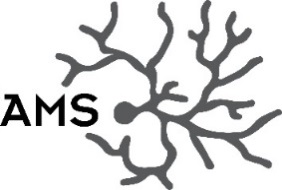 Nomination       Form for Election of Office Bearers of the Australasian                  Mycological SocietyWe would like to nominate ………………………………………………. for the position of……………………………………………of the Australasian Mycological Society for the period 2020-2021.Initial Proposer:  …………………………………………    ………………………………………			Name					SignatureSeconded by:     …………………………………………    ………………………………………			Name					SignatureAcceptance of proposed position:…………………………………………………    ………………………………………………….			Name					SignatureDate: …………………………………………………………Nominations to be in the hands of the AMS Secretary by 5th August 2020Postal Address:Dr Laszlo IrinyiMolecular Mycology Research Group, The Westmead Institute for Medical Research176 Hawkesbury Rd, Westmead NSW 2145E-Mail: geza25@hotmail.com